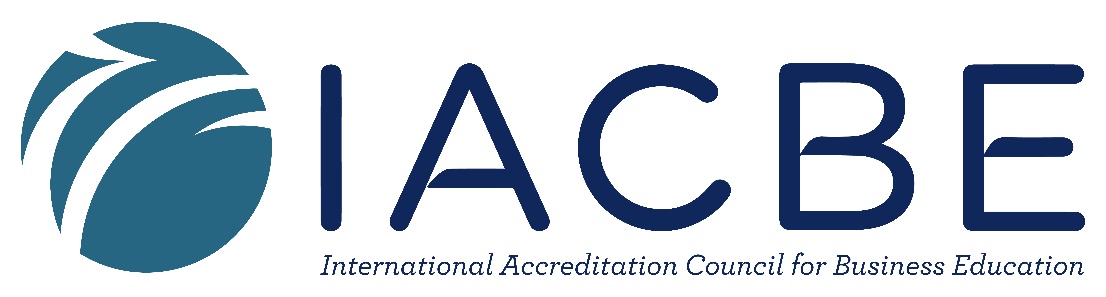 Public Disclosure of Student AchievementInstitution Name:  Seton Hill UniversityBusiness Unit(s) included in this report:  School of BusinessAcademic Period Covered:  Academic Year 2018-2019Date Submitted:  January 2, 2020Indicators UsedPROGRAMINDICATORRESULTBachelor of ScienceAccountingJob Placement Rate100%Business AdministrationJob Placement Rate100%BSBA SpecializationsEntrepreneurial StudiesJob Placement Rate100%Human ResourcesJob Placement Rate88%Information ManagementJob Placement Rate100%International OrganizationJob Placement RateN/A     MarketingJob Placement Rate100%Master of Business AdministrationAccountingJob Placement Rate100%EntrepreneurshipJob Placement Rate100%Healthcare AdministrationJob Placement Rate100%ManagementJob Placement Rate100%INDICATORDESCRIPTION AND HOW IT WAS CALCULATEDJob Placement RateSeton Hill University follows the Standards and Protocols for the Collection and Dissemination of Graduating Student initial Career Outcomes Information for Undergraduates as defined by the National Association for College and Employers (NACE).For the class of 2019, Seton Hill University had a knowledge rate 98% (307 of 312 possible responses) for undergraduate students and 99% (114 of 115 possible responses) for graduate students. Students are sent a survey link through their Handshake accounts requesting that they complete the First Destination Survey. Calculations are based on the number of students responding within a particular category divided by the total number of students. 